Ovdje se nalazi nekoliko savjeta za što uspješnije pisanje sastavka.PAZIMO NA  VRIJEME PREDAJE RADA Prije nego što započnemo pisanje, moramo znati koji je rok predaje rada. Treba početi na vrijeme!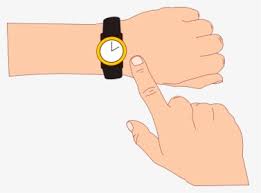 RAZMIŠLJAMO O TEMITema je često izrečena u naslovu sastavka, a često je i u tekstovima koje smo čitali na satu hrvatskog. Prisjetimo se što smo sve pročitali o određenoj temi, o čemu smo razgovarali, što znam od prije.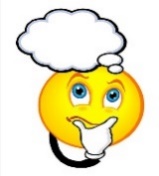 SASTAVLJAMO BILJEŠKE Dobro je da zapišemo neke ideje i napravimo bilješke na papiru prije nego što krenemo pisati u bilježnicu.  Označimo tri glavna dijela sastavka: uvod, razrada, zaključak. Za svaki dio napišemo nekoliko ideja koje ćemo kasnije pretvoriti u rečenice. Bilješke mogu biti i u obliku mentalne mape (primjer na slici ispod). 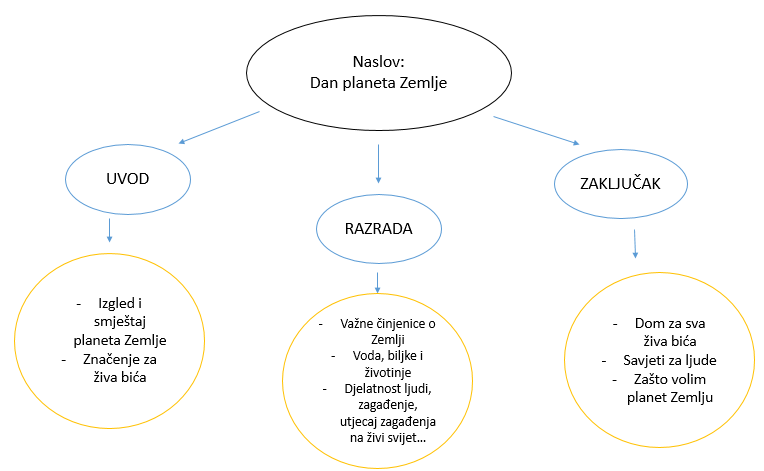 Slika  Primjer izrade bilješki pomoću mentalne mapePAZIMO NA STRUKTURU SASTAVKASvaki sastavak mora imati naslov, a zatim uvod, glavni dio i zaključak. Dijelovi moraju biti odvojeni ulomcima. Početak ulomka mora biti u novi red i uvučen. Natuknice iz svojih bilješki pretvaramo u cjelovite rečenice. Trudimo se da rečenice ne budu prekratke te dodajemo pridjeve kako bi rečenica bila bogatija.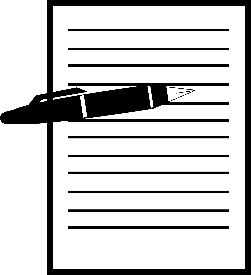 Uvod – najavljujemo o čemu ćemo pisati, navodimo neke općenite činjenice o temi. Ako pišemo priču, ukratko navodimo gdje i kada se događa te upoznajemo čitatelja s likovima.Razrada / glavni dio – To je najvažniji dio sastavka. U njemu razrađujemo glavnu temu    tako da svaku bilješku pretvaramo u „malu temu“ i ukratko je opišemo. Pazimo da rečenice prate isti sadržaj i da budu međusobno povezane. Trebamo paziti da ne „skačemo“ s teme na temu. Zaključak – Na kraju sastavka dobro je istaknuti važne poruke i napisati svoje mišljenje / doživljaj teme.ČITAMO I PREGLEDAVAMO SVOJ RADPreporuča se pročitati svaki ulomak nakon što ga napišemo. Pregledavamo imamo li pravopisnih pogrešaka i jesmo li sve riječi napisali točno. Pazimo na veliko početno slovo u vlastitim imenima, pisanje č/ć, dž/đ, ije/je,  pisanje niječnice ne i drugo.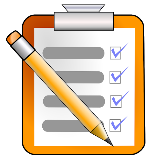 ŠTO JE VAŽNO PRILIKOM PISANJA PRIČE?treba sadržavati barem dvije ideje – koristiti svoju maštutreba spomenuti likovetreba reći što se dogodilotreba reći gdje, kada, zašto i kako se nešto dogodilotreba reći kako je završiloŠTO MOŽE POMOĆI ? (OSOBITO KOD UČENIKA S TEŠKOĆAMA ČITANJA I PISANJA)Zadane smjernice/ potpitanja za pisanje i jasne uputeProučavanje primjeraOdvajanje vremena za planiranje Pregledavanje napisanogDavanje povratne informacije o napisanome – što je dobro, a što treba poboljšati; ukazivanje na greške kako bi ih učenik mogao ispraviti; hrabrenje i motiviranjeBogaćenje rječnika i općih znanja o svijetu putem čitanja, razgovora…Kod učenika niže kronološke dobi, a osobito onih s teškoćama čitanja i pisanja, u stvaranju priče i pridržavanju vremenskog slijeda pomažu slike te po potrebi potpitanja uz njih (primjer na slici). 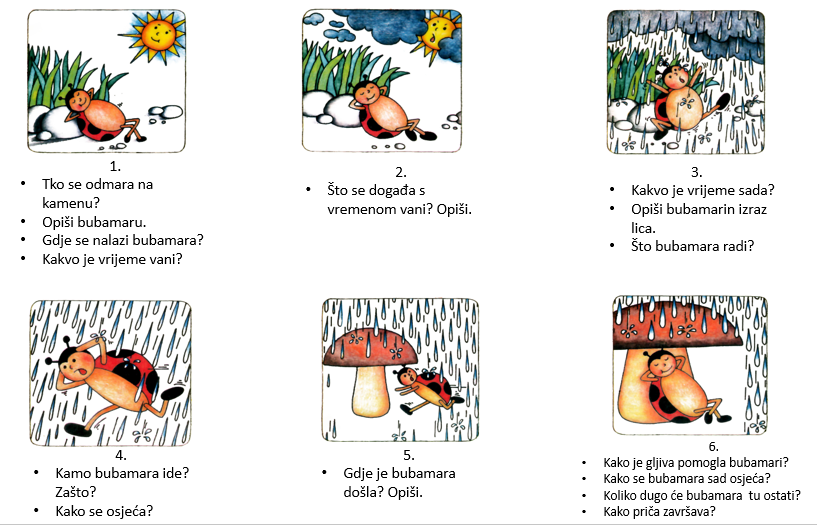 Slika  Primjer poticanja pisanja priče pomoću slika (za učenike niže kronološke dobi i učenike s teškoćama čitanja i pisanja)NA ŠTO TREBA PAZITI?Pravilno sjedenje – Leđa su uspravna, stopala na podu, jednom rukom pridržavamo papir, ručni zglob ruke kojom pišemo je ravan, a podlaktica na stolu.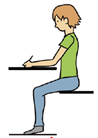 Pravilan hvat olovke – Olovka se drži jagodicama prstiju i to palca, kažiprsta i srednjeg prsta. Postoje i pomagala poput gumenih navlaka koja olakšavaju učenje pravilnog hvata. 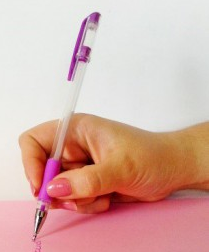 Kvalitetno osvjetljenje prostorijePaziti na urednost i rukopisPripremila: školska logopedinja Valentina Liber